ΕΠΑΝΑΛΗΠΤΙΚΕΣ ΑΣΚΗΣΕΙΣ ΣΤΑ ΕΛΛΗΝΙΚΑ - 2ΟΝΟΜΑ: ……….………………………………………………………………  ΤΑΞΗ: Ε΄ …  ΗΜΕΡ.: ……….ΑΣ ΘΥΜΗΘΟΥΜΕ ΤΟΥΣ ΧΡΟΝΟΥΣ ΤΩΝ ΡΗΜΑΤΩΝ.ΕΡΓΑΣΙΕΣΝα μεταφέρετε τα ρήματα σε χρόνο αόριστο. Προσοχή στην ορθογραφία!Να μεταφέρετε την πιο κάτω πρόταση σε όλους τους χρόνους.Να  μεταφέρετε το πιο κάτω κείμενο σε χρόνο υπερσυντέλικο, αόριστο και  συνοπτικό μέλλοντα.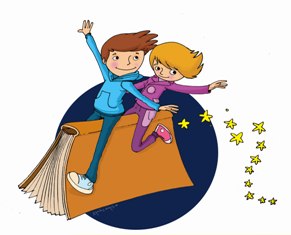 Να γράψετε  ουσιαστικά που παράγονται από τα υπογραμμισμένα ρήματα.Π.χ.      αποκομίζουμε   	 αποκόμισηΝα εντοπίσετε στο πιο κάτω  κείμενο πέντε ρήματα που είναι σε χρόνο παρατατικό και   πέντε ρήματα που είναι σε χρόνο αόριστο.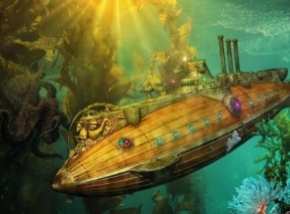 Να εντοπίσετε  στο κείμενο δύο εξαρτημένες  χρονικές προτάσεις.Να ξαναγράψετε την 1η  και τη 2η  παράγραφο μεταφέροντας τα ρήματα σε χρόνο ενεστώτα. (Υπογραμμίζω τα ρήματα)Να ξαναγράψετε την  3η και την  4η παράγραφο, μετατρέποντας  την αφήγηση       από  πρωτοπρόσωπη σε τριτοπρόσωπη. (Υπογραμμίζω τις λέξεις που άλλαξα)   9. Στις παρακάτω προτάσεις: (α) Να χωρίσετε την ανεξάρτητη από την εξαρτημένη πρόταση με κόμμα.(β) Να κυκλώσετε με κόκκινο χρώμα τον σύνδεσμο.(γ) Να χρωματίσετε με γαλάζιο χρώμα την ανεξάρτητη πρόταση.(δ) Να χρωματίσετε με κίτρινο χρώμα την εξαρτημένη πρόταση και να γράψετε στην παρένθεση το είδος          της (τελική, χρονική, αιτιολογική).Παράδειγμα:Τα σπάνια βιβλία δεν δανείζονται,                   υπάρχει κίνδυνος να καταστραφούν. (αιτιολογική)Ήταν βυθισμένος στις σκέψεις του όταν άκουσε βήματα στο διπλανό δωμάτιο. ( ………………………)Δανείστηκε πολλά επιστημονικά περιοδικά για να κάνει μια μεγάλη μελέτη. ( ………………………)Αφού δεν είχε έμπνευση  ο συγγραφέας καθόταν σκεφτικός.  ( ………………………) Ενώ  διαβάζει μία νουβέλα ακούει μουσική. ( ………………………)Μόλις αγόρασα αυτό το μυθιστόρημα άρχισα να το διαβάζω.  ( ………………………)Όταν ο αναγνώστης διαβάζει λογοτεχνικά βιβλία διευρύνει τη φαντασία του.  ( ………………………)Καθώς διάβαζα το συναρπαστικό διήγημα ταυτιζόμουν με τους ήρωες. ( ………………………)Αγαπώ τα παραμύθια διότι μου κρατούν συντροφιά. ( ………………………)Όλοι τον αποκαλούν βιβλιοφάγο επειδή διαβάζει πολλά βιβλία. ( ………………………)Για να εμπλουτίσω τις γενικές μου γνώσεις μελετώ  εγκυκλοπαίδειες. ( ………………………) ΧΡΟΝΟΙΕΞΑΚΟΛΟΥΘΗΤΙΚΟΙΣΥΝΟΠΤΙΚΟΙΣΥΝΤΕΛΕΣΜΕΝΟΙΠΑΡΕΛΘΟΝΤΙΚΟΙΠΑΡΑΤΑΤΙΚΟΣΔημιουργούσαΕμπλούτιζα Βελτιωνόμουν ΑΟΡΙΣΤΟΣΔημιούργησαΕμπλούτισαΒελτιώθηκαΥΠΕΡΣΥΝΤΕΛΙΚΟΣΕίχα δημιουργήσειΕίχα εμπλουτίσειΕίχα βελτιωθείΠΑΡΟΝΤΙΚΟΙΕΝΕΣΤΩΤΑΣΔημιουργώΕμπλουτίζωΒελτιώνομαιΠΑΡΑΚΕΙΜΕΝΟΣΈχω δημιουργήσειΈχω εμπλουτίσειΈχω βελτιωθείΜΕΛΛΟΝΤΙΚΟΙΜΕΛΛΟΝΤΑΣ ΕΞΑΚΟΛΟΥΘΗΤΙΚΟΣΘα δημιουργώΘα εμπλουτίζωΘα βελτιώνομαιΜΕΛΛΟΝΤΑΣ ΣΥΝΟΠΤΙΚΟΣΘα δημιουργήσωΘα εμπλουτίσωΘα βελτιωθώΜΕΛΛΟΝΤΑΣ ΣΥΝΤΕΛΕΣΜΕΝΟΣΘα έχω δημιουργήσειΘα έχω εμπλουτίσειΘα έχω βελτιωθείΕΝΕΣΤΩΤΑΣΑΟΡΙΣΤΟΣΕΝΕΣΤΩΤΑΣΑΟΡΙΣΤΟΣκρίνωέκριναομολογώομολόγησαεγκρίνω (εν + κρίνω)ενέκρινα (εν + έκρινα)χρωματίζειχρωμάτισεγράφεισυλλογίζεταισυλλογίστηκεδιαγράφειομαδοποιώυπογράφειςχρησιμοποιώκαταγράφωθεωρούμαιλαμβάνωπασχίζειςσυλλαμβάνωτελειώνεικαταλαμβάνειαθροίζουμε        Μελετώ τις βιβλιοκριτικές, δανείζομαι τα κατάλληλα βιβλία και βυθίζομαι στον μαγικό τους κόσμο.Μέσα από τα βιβλία εμείς  οι αναγνώστες αποκομίζουμε  πολλά οφέλη. Ταξιδεύουμε σε κόσμους φανταστικούς, αποκτούμε πολλές γνώσεις και εμπλουτίζουμε το λεξιλόγιό μας. Επίσης ενδυναμώνουμε τη μνήμη μας, οξύνουμε το μυαλό μας, καλλιεργούμε τη φαντασία μας  και αναπτύσσουμε την κριτική μας σκέψη. Γενικά διαβάζοντας βιβλία διευρύνουμε τους πνευματικούς  μας ορίζοντες.    Το ναυτίλος, αφού γέμισε τις δεξαμενές νερού, βυθίστηκε σε βάθος δώδεκα περίπου μέτρων. Ο πλοίαρχος πήρε θέση στο τιμόνι, που συνδεόταν με το μηχανοστάσιο με ηλεκτρικά καλώδια. Έτσι μπορούσε από εκεί που βρισκόταν να κανονίζει ταυτόχρονα και την κίνηση και την κατεύθυνση του σκάφους.   Για μιάμιση περίπου ώρα προχωρούσαμε παράλληλα σε ένα κάθετο τείχος που αποτελούσε τη βάση των βράχων της ακτής. Ξαφνικά φάνηκε μπροστά μας ένα φαρδύ κατάμαυρο τούνελ. Το ναυτίλος χώθηκε μέσα, γρήγορο σαν βέλος. Ένα βουητό ακουγόταν στα πλευρά του. Ήταν τα ορμητικά νερά της Ερυθράς Θάλασσας που κυλούσαν προς τη Μεσόγειο. Ακολουθήσαμε αυτόν τον χείμαρρο με ιλιγγιώδη ταχύτητα.  Η καρδιά μου χτυπούσε δυνατά και τα μάτια μου δεν κατάφεραν να δουν παρά μονάχα αλλεπάλληλες φωτεινές ραβδώσεις, πύρινες αυλακιές και φωτεινές γραμμές πάνω στα στενά τοιχώματα του περάσματος.  Είκοσι λεπτά κράτησε αυτό το εξωπραγματικό ταξίδι και το συνειδητοποίησα, όταν άκουσα τον πλοίαρχο να μου λέει:  -Να η Μεσόγειος!                                                                                          (Ιούλιου Βερν, 20000 λεύγες κάτω από τη θάλασσα)